Тема: Изменения в жизни диких животных весной.Цель: дать представление об изменениях в жизни диких животных весной.Задачи: закрепить знания о признаках весны;познакомить с особенностями жизни «диких» животных весной;способствовать развитию логического, наглядно-образного мышления, внимания, памяти и формирования умений сравнивать, находить сходство и различие;развивать умение рассуждать и обосновывать свои суждения;воспитывать любовь к природе, бережное отношение к её обитателям.Оборудование: учебное пособие, книга для чтения, рабочая тетрадь, рисунки диких животных.Ход урокаАктуализация знаний- Ребята, скажите, о чем мы говорили на прошлом уроке? (Об изменениях в неживой природе весной)Определение темы урока- Итак. С приходом весны происходят изменения не только в неживой природе. - О чем мы будем сегодня говорить, вы узнаете, выполнив мои задания.«Узнай животное»Узнать по звуку (учитель включает запись) – волк.Узнать по звуку (учитель включает запись) – кукушка.Узнать по описанию. Хитрая, рыжая, ловкая – лиса.Узнать по описанию. Трусливый, длинноухий, серый или белый – заяц.Узнать по части изображения – ёж.Узнать по части изображения – бабочка. - Кто это? (Животные)- Какие это животные? (Дикие)- Как вы думаете, что мы сегодня будем обсуждать? (Изменения в жизни диких животных весной)- Мы вспомним, что делали животные зимой, и как изменилась их жизнь с приходом весны.Основная часть Учитель показывает изображение бабочки.- Ребята, кого вы видите на рисунке? (Бабочка) А бабочка это птица? (Нет) Это зверь? (Нет) А кто? (Насекомое)- Ребята, а кто знает, что насекомые делали зимой? (Спали)На доске запись - Зимой, когда наступают холода, насекомые не погибают, а впадают в спячку в своих укрытиях. Они забираются в щели деревьев и домов, укрываются  в прошлогодней листве и траве. - Ребята, какие животные ещё спали весной? (Звери)- Ещё спали звери – медведи, ежи, барсуки. - А кто знает, почему они спали? (Они боятся морозов и голода, поэтому впадают в спячку)- Ребята, а ещё есть такие животные, которые как будто спят. Они замирают, цепенеют. Кто это - вы знаете?- С наступлением весны из своих укрытий выползают ужи, ящерицы, жабы. Они ищут теплые места и греются на солнышке.  -Ребята, все ли животные зимой спали? (Нет)-Кто не спал зимой? (Звери и птицы)- А что делали животные, которые не спали зимой? (Добывали корм)- Многим животным помогали люди. Кто знает - как? (Ответы детей)Запись на доске- Все ли птицы оставались у нас зимовать? (Нет)  Почему? (Для них нет зимой корма)- На зиму многие птицы улетают в теплые края.Запись на доске  - Наступила весна, тает снег, на улице стала тепло. С изменениями в неживой природе произошли изменения и у животных. - Какие произошли изменения у животных? (Ответы детей)- Что сделали животные, которые спали? (Проснулись)Работа по учебнику с. 50.- Рассмотрите рисунок. Какие насекомые весной появляются первыми? (Шмели, пчёлы, бабочки)  -Где их можно увидеть в начале весны? (Поле, луг, лес)- Чем они питаются? (Ответы детей)- Так почему же проснулись животные? (Стало тепло, появился корм)Учитель показывает изображение шкафа. - Ребята, что это? (Шкаф) Для чего он нужен? (Для хранения вещей)- А есть ли у животных шкаф, как и у людей? (Нет)- Так, а как же они меняют свою одежду? (У них происходит линька)- А для чего они это делают? (Ответы детей)- Качество меха и оперенья напрямую зависит от времени года. В зимнее время,  у животных, которые спали и которые добывали себе корм, густой и пушистый мех, который защищает их от мороза. Летом он становится грубым, низким и редким. 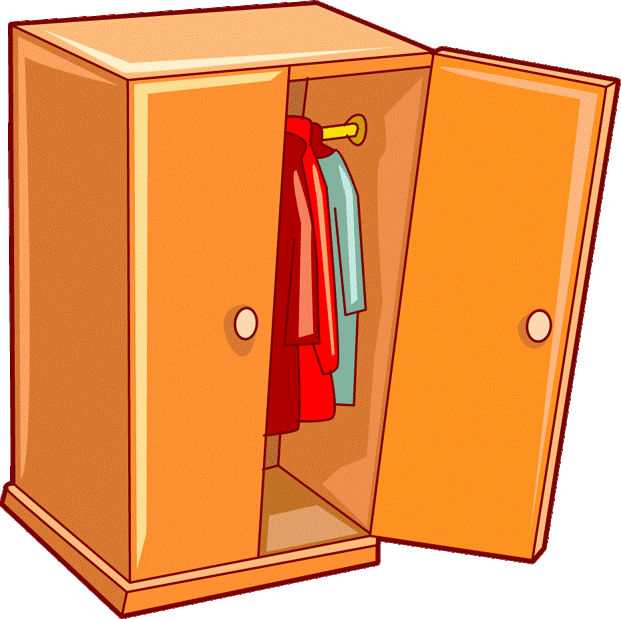 - Все ли птицы оставались у нас зимовать?  (Нет)-Какие птицы улетали?  (Ответы детей)- Что сделали перелётные птицы с наступлением весны?  (Прилетели)- Почему они вернулись?  (Появился корм)Запись на доске - Все ли птицы возвращаются в одно время?  (Нет) - Давайте обратимся к нашему календарю наблюдения за птицами.- Какие птицы возвращаются первыми?  (Грачи, жаворонки, скворцы)- Почему птицы возвращаются в разное время?  (Появляется корм в разное время)- Проталинки на открытых местах – первый сигнал весны. Вместе с ними, а иной раз и раньше, появляются грачи. Заметить первых грачей не трудно. Они ищут еду всюду, где обнажилась земля или на снегу лежит какой-нибудь мусор. Через неделю-полторы после грачей появляются жаворонки. Они тоже держатся на проталинах. Больше им деваться-то некуда. На снегу холодно, на дерево жаворонок не садится. Да и что ему делать на дереве? Еды там для него нет. А на проталине, да ещё на солнечном пригорке, и тепло, и еда найдется. Работа по учебнику с.51.- Рассмотрите нижний рисунок. Расскажите, чем заняты птицы весной? ( Ответы детей)- Птицы весной устраивают гнёзда, откладывают и высиживают яйца, выкармливают птенцов. - Посмотрите на изображение кукушки.  Почему она с яйцом в клюве? (Ответы детей)- Что говорят о кукушке? (Что она плохая мать)- О кукушке ходит дурная молва. Гнезд не вьет. Яйца не высиживает – подбрасывает другим. Птенцов не выкармливает. Как это не справедливо! Напротив! Она только и занята тем, чтоб подготовить будущим кукушатам наилучшую жизнь. Робота с текстом. Ваша задача прочитать текст и найти ответ на вопрос «Почему кукушка не высиживает яйца сама?».Текст у детей: «Почему кукушка не высиживает яйца сама?»В неделю кукушка откладывает два или три яйца. Потом ещё три яйца. Из первых уже вылупились птенцы. Их надо кормить. Что же делать кукушке? Кукушат оставить голодными или нерождённых птенцов бросить. Вот кукушка и подкладывать яйца в чужие гнёзда. - Какое предложение отвечает на этот вопрос? (Или новорожденных кукушат оставить голодными или нерождённых птенцов бросить.)- Значит, какая кукушка мать?  (Хорошая, она заботится о детях)Подведение итога урокаРабота в рабочей тетради с. 32.- А сейчас мы с вами подведём итог.- У вас есть изображение весеннего леса и наклейки животных.  Вам нужно найти место каждому животному и рассказать, как меняется его жизнь с приходом весны. - Какие животные проснулись? (Медведь, барсук, уж). Почему они проснулись? (Ответы детей)- Какие животные не спали?  (Заяц, мышь, белка) Какие изменения произошли у них? (Поменяли шубки) Почему они поменяли шубу? (Ответы детей)- Что сделали перелётные птицы? (Вернулись.)  Почему они вернулись? (Ответы детей)- Молодцы, ребята! Вы знаете, с приходом весны лес наполняется волшебными звуками: птичьи перепевы, журчание ручьев, жужжание, кваканье – всё это прекрасная музыка. Но иногда к этой музыке добавляет человек «свой» - громкий крик, включает на всю мощь музыку. Этот шум отрицательно влияет на обитателей леса.  Так, от громкой музыки и сильного крика не могут поняться в воздух шмели, пчелы. Птицы и звери от такого развлечения навсегда покинут свои гнезда и норы. Оказывается, и растения отрицательно реагируют на сильный шум – они замедляют свой рост. Это особенно плохо весной. Почему? (Ответы детей).- В весеннем лесу нужно слушать природу, наблюдать, наслаждаться красотой, не шуметь и не трогать животных и птиц. Природа наш дом, и многое зависит от человека, чтобы в этом доме был порядок.Чтоб могли леса цвестиИ сады, и реки,Всё живое берегиТы на этом свете.Ты природу полюби,Каждую травинку!С птицами дружи,Береги былинку.Не носи домой ежа,Бабочку не трогай,Школьник, помни ты всегда:Их не так уж много!спалинасекомыеспалинасекомыезвериСпалиДобывали кормзвериптицынасекомыеСпалиДобывали кормУлеталиПроснулисьДобывали кормУлеталиПроснулисьДобывали кормУлеталиПроснулисьДобывали кормПрилетели